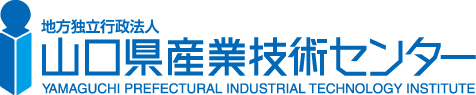 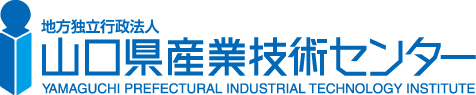 平成２６年　　　月　　　　日所在地　　　　　　　　　　　　　　　　　　　　　　　会社名　　　　　　　　　　　　　　　　　　　　　　　連絡担当者　　　　　　　　　　　　　　　　　　　　